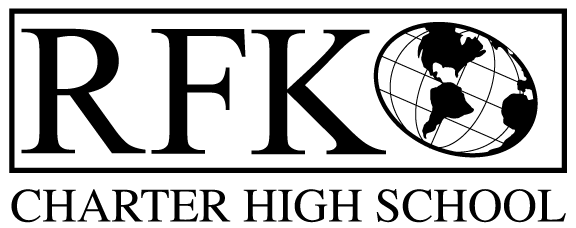 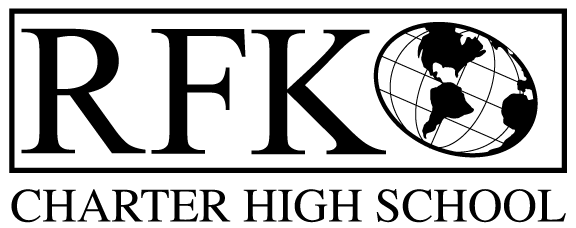 4300 Blake Rd. SW, Albuquerque, NM 87121PHONE: 505-243-1118/FAX: 505-242-7444Vision“RFK, a school where you can engage in your chosen path towards secondary education or career in an environment that prepares, motivates, and supports you in partnership with your family.”“This year we will improve teacher and student performance through a supportive and responsible environment.”Governance Council Meeting AgendaWednesday, May 20, 2015 5:305 min 		Approval of Agenda10 min		Approval of April 2015 minutes20 min		Public Comment		JobCorps - Lea Perez		Serenity  - Jennifer Weiss-Burke15 min		Finance Committee		finance report and approval		cash disbursement approval	BAR approval	10 min		Tina Garcia, vote on candidacy10 min 	Strategic Plan update                          Job Corps Pilot discussion and action20 min		Executive Director reportAdjournmentAlbuquerque, NM 87121PHONE: 505-243-1118     FAX: 505-242-7444PUBLIC NOTICE OF  GOVERNANCE COUNCIL MEETING  will hold a regular monthly meeting of it’s Governance CouncilDateWednesday, May 20, 2015Time5:30 pmLocationRFK Charter School1021 Isleta Blvd. SWAlbuquerque, NM